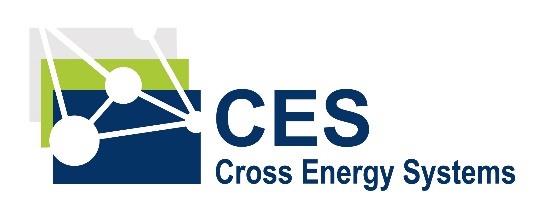 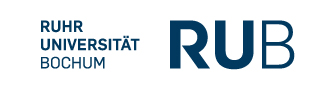 Fakultät MaschinenbauInstitut für Thermo- und FluiddynamikLehrstuhl Cross Energy SystemsProf. Dr. Christian DoetschMasterarbeitTitel der Arbeit erste Zeile
zweite Zeile
und noch dritte ZeileVerfasser: Vorname NachnameMatrikelnummer: 1080 xxxx xxxxStudiengang: Maschinebau (MB) ODER Umwelttechnik und Ressourcenmanagement (UTRM)Abgabe im Januar 2021Prüfer:Betreuer:1. Prof. Dr. Christian Doetsch2. Dr. Vorname Nachname